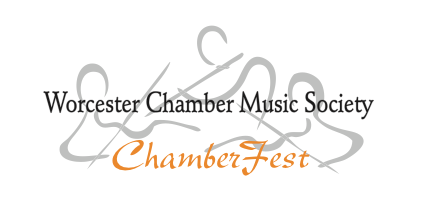 2019 Financial Aid ApplicationWCMS strives to create accessible and affordable programs. Our financial aid policy is need based. Financial aid awards vary in amounts up to 50% of the tuition fee. Awards will not be considered for room and board.  Program admission and financial aid are awarded on a rolling basis.  Please submit the following for consideration:Completed Participant Application$50 Non-refundable Application feeFirst two pages of most recent income tax return [IRS form1040]Financial Aid Applications are due May 10, 2019 and must be submitted with your Program Application. Financial aid decisions will be made by May 18. We will complete the enrollment process after final payment is made on or before May 24.Participant’s Name:__________________________________________________________________________Mother's Annual Income: ___________________________Father's Annual Income:______________________Other Family Income:________________________________________________________________________Age and school level of children in family and current educational expenses:__________________________________________________________________________________________Other dependents and relevant circumstances we should consider: ____________________________________________________________________________________________________________________________________________________________________________________MAIL COMPLETED APPLICATION TO: Worcester Chamber Music Society323 Main Street, Worcester, MA 01608All information provided is kept strictly confidential.